MondayTuesdayWednesdayThursdayFriday1. Global Parents Day! Lets talk about why we love our parents.2. World Bicyle Day.Lets use our physical strength to cycle the garden.5. Child Safety Week! Lets learn about how we can be safe.6. We will be making sausage rolls for Sausage Roll Week. 7. Fire Safety.  Today we will be learning and role playing fire safety.8. We will be exploring sea creatures for World Ocean Day!9. Road Safety. Today we will learn how to be aware of the dangers on the road.12. This week we will be exploring Healthy foods for Healthy Eating Week  13. Lets do some fruit and vegetables building.14. Lets make fruit Kebabs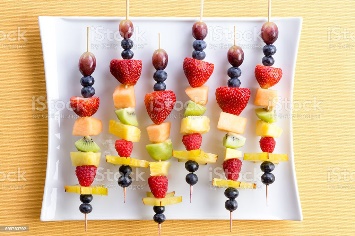 16.  Come and join our Fathers Day stay and play.  4:30-600pm. 19. World Picnic Day!Today we will be having a picnic in the garden.20. Lets explore different sounds for Make Music Day!21. Summer begins.  Let’s talk about Summer.22. World Giraffe Day!Lets learn and create a giraffe.23. National Writing Day.  Let’s practice our writing skills using different tools.26. Please bring your Home Observations from the weekend.27. National Bingo Day.  Lets play bingo.28. Lets do some frozen painting. 29. Lets make ice lollies.30. Lets create a sun name craft.